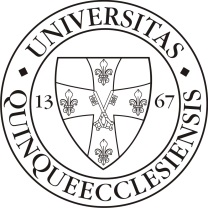 University of PécsFaculty of Health SciencesStudy Guidespring semesterGeneral Information About the FacultyDEAN:PROF. DR. PONGRÁC ÁCSPROFESSOR; HEAD OF THE INSTITUTEERASMUS CO-ORDINATOR:Dr. Klára SimonTEL.: +36 (72) 501 500/38473E-MAIL: klara.simon@etk.pte.huPOSTAL ADDRESS: H-7623 PÉCS, VÖRÖSMARTY U. 4., HUNGARYGENERAL INFORMATION FOR INTERNATIONAL STUDENTS:https://international.pte.hu/mobility-programs/erasmus/erasmus-incoming-studentsCOURSESTheoretical Courses and Demonstration Room PracticesNursing:Course title: Medical latin language and terminology II.Course code: FAB17AN09Form of teaching: practical courseECTS: 4Semester: springLanguage: EnglishNumber of contact lessons per semester: 20Purpose: Understanding and correct using of grammar based medical terminology, first in the course of healthcare related studies, than in the course of work, as a healtcare professional.Goal: The student’s familiarization with every grammatical rules of medical terms, which are required in order to use the professional terminology and giving a basic vocabulary of latin-greek medical nomenclature.Course title: Applied Anatomy in Health Sciences II. theoryCourse code: FAB17AN0601Form of teaching: lectureECTS: 3Semester: springLanguage: EnglishNumber of contact lessons per semester: 30Study material:Teaching the proper levels of the structure of the human body so the students are able to understand the anatomic basis of different vital functions during their analysis. Providing sufficient basis for the acquisition of other clinic subjects and necessary knowledge. The subject discusses human organization in the logical order of the organ systems constructing the human body, either briefly or more elaborately according to the needs of the training. During the discussion - wherever it's possible - the course strives to apply the aspects of functional anatomy.Competences:Students shall be able to describe the macro- and microscopic structure of the organization and the most important basic knowledge of developmental biology also shall be able to comprehend the coherences between individual organs and organ systems and the controlling methods of their operation.Course title: Applied Physiology and Pathophysiology in Health Science II. theoryCourse code: FAB17AN0701Form of teaching: lectureECTS: 5Semester: springLanguage: EnglishNumber of contact lessons per semester: 55The course is designed to provide students with fundamental principles of the understanding of the function and regulation of the human body. At the end of the course, students are expected to understand the physiological integration of the organ systems to maintain homeostasis. Students will be able to look at physiological functions from a pathophysiological point of view with a basic knowledge of certain diseases corresponding to the dysfunction of the cells, tissues, organs Course title: Nursing skills I. theoryCourse code: FAB17AN1001Form of teaching: lectureECTS: 3Semester: springLanguage: EnglishNumber of contact lessons per semester: 20Vital parameters (body temperature, heart rate, blood pressure, breathing)Basics of medication, forms of medicines, methods of medication, nursing tasks, dose calculationsGeneral hygiene rules in healthcare, asepsis – antisepsis rulesHygienic patient care, bathing techniques, providing hygienic needsHistory and physiology of pain and pain relief, pain relief methods, physical and medical pain reliefCharacteristics of a ward environment, positioning, types of beds, basics of moving patientsInfant care (mother and family preparation, rooming-in, bathing of a newborn and infant, breastfeeding, medication therapy)Competences:Students will be able to measure and interpret vital parameters, and will learn about basic nursing interventions based on measurement results. Students will learn the basic notions of pharmacology, the main medicine forms and necessary nursing duties based on medication methods, they will be able to calculate doses for various medicines. Students will be able to record pain-anamnesis and to apply medicine-free alleviative procedures. Students will be able to create sufficient hospital room environment, tidy patient's bed, choose bed according to the patient's condition, secure position, furthermore to appropriately execute patient-moving. Students will be able to satisfy patients' hygienic needs according to their status, and will be familiar with alternate/innovative bathing procedures according to the respective diseases. Students will be able to create aseptic therapeutic environment, they will be conscious about how to prevent nosocomial infections. Students will be prepared to receive the newborn in the family, will be able to satisfy the needs of a newborn, will be able to use the rooming-in method, will be able to bath, change diper and dress the newborns, to feed a newborn and infant (supplementary feeding). Students will be informed about the medication therapy, may used medications during breastfeeding, examinations, feeding nad caring of a premature.Course title: Nursing skills I. practiceCourse code: FAB17AN1002Form of teaching: practiceECTS: 3Semester: springLanguage: EnglishNumber of contact lessons per semester: 34Student will become suited to handle the tasks below:Hygienic hand disinfection, hand rubbing with alcohol, securing asepsis -anti-asepsis (handling sterile equipment, isolating area).  Cardinal symptoms – measuring temperature, respiration, pulse, blood pressure; physical febrifuge (cold pack, cooling bath, washing with lukewarm water) Managing body temperature sheet and nursing documentation. Creating hospital room environment for receiving patient; preparing the patient's bed. Equipping, preparing and positioning bedding cart. Creating body positions, bed positions and laying methods according to the patient's status, applying devices and comfort devices for position changing, mobilizing patient in the bed, satisfying hygienic needs (executing full bed-bathing). Medication in various ways (per os, nasal, intra-ear, eye treatment, rectal, vaginal). Bathing of a newborn, change diaper and dress up. Feeding of a newborn (different breastfeeding postures and those significance), use of breastfeeding-friendly supporting tools.Course title: Dietetics Course code: FAB17NUN29Form of teaching: lectureECTS: 2Semester: springLanguage: EnglishNumber of contact lessons per semester: 14In the course the student becomes acquainted with the basic concepts of dietetics: energy household, energy balance, and the role and function of macro- and micronutrients, other antinutritive agents in the human body. It gives an insight into the epidemiology of nutrition and the background of dietetics-focused issues affecting the world.Course title: Neurology and nursing theory (clinical theory, nursing theory)Course code: FAB17NUN2501Form of teaching: lectureECTS: 2Semester: springLanguage: EnglishNumber of contact lessons per semester: 46Historical overview of neurology. Anatomical - Physiological vverview. Structural elements and integrative function of the nervous system. Repetition / review of propedeutic knowledge. Neurological patient examination.Non-invasive and invasive diagnostic procedures with neurological tools.
 Emergency care in neurology. Knowledge of the principles of care for emergency (closed, open) skull injuriesNeurological disorders caused by disorders of cerebral circulation.STROKECauses, symptoms, diagnosis, therapy and prevention of Multiple Sclerosis. 
Causes, symptoms, diagnosis, therapy and prevention of Parkinson's Disease
Causes, symptoms, diagnosis, therapy and prevention of Myasthenia Gravis and PolyneuropathyDefinition and symptoms, types, treatment of Polyneuropathy.
Inflammatory diseases of the nervous systemSkull injuries, headache
EpilepsyDementia, Alzheimer's disease
Benignus and malignant brain tumorsAlcohol-related diseases, encephalopathiesInternational classification of sleep and wake disorders (ICSD-3, 2014)Course title: Neurology and nursing theory (clinical practice)Course code: FAB17NUN2503Form of teaching: clinical practiceECTS: 4Semester: springLanguage: EnglishNumber of contact lessons per semester: 50Historical overview of neurology. Anatomical - Physiological vverview. Structural elements and integrative function of the nervous system. Repetition / review of propedeutic knowledge. Neurological patient examination.Non-invasive and invasive diagnostic procedures with neurological tools. Emergency care in neurology. Knowledge of the principles of care for emergency (closed, open) skull injuriesNeurological disorders caused by disorders of cerebral circulation.STROKECauses, symptoms, diagnosis, therapy and prevention of Multiple Sclerosis.Causes, symptoms, diagnosis, therapy and prevention of Parkinson's DiseaseCauses, symptoms, diagnosis, therapy and prevention of Myasthenia Gravis and PolyneuropathyDefinition and symptoms, types, treatment of Polyneuropathy.Inflammatory diseases of the nervous systemSkull injuries, headacheEpilepsyDementia, Alzheimer's diseaseBenignus and malignant brain tumorsAlcohol-related diseases, encephalopathiesInternational classification of sleep and wake disorders (ICSD-3, 2014)Course title: Obstetrics-gynecology and nursing theory (clinical theory, nursing theory)Course code: FAB17NUN2601Form of teaching: lectureECTS: 2Semester: springLanguage: EnglishNumber of contact lessons per semester: 46Obstetrics - Gynecology Historical Overview. Legislation. Anatomical - Physiological Overview. Embryology and fetal development. Nursing tasks of pregnant women, special aspects of pregnancy counseling, legal regulation. Abnormal pregnancy. Bleeding during pregnancy. Diabetes mellitus. Preeclampsia. Other disorders. Childbirth signs, process.Newborn care. Abnormal childbirth. Postpartum surgery. Obstetric anesthesia. Physiological post-partum condition. Abnormal cot. Pediatric Gynecology, Nursing process specifics, rehabilitation options. Bleeding disorders. Inflammatory diseases of the female genitalia.Gynecological operations, tasks of nurses of Perioperative specialty. Gynecological operations, tasks of nurses of Perioperative specialty. Gynecological tumors. Endometriosis, Infertility, Menopause, Polycystic Ovarian Syndrome (PCO).Recognition of the congenital malformations of the female reproductive system, the acquired diseases, their symptoms and treatment options.In the subject program, the following subjects are discussed under the title Obstetrics and Gynecology.Obstetrics: female genital anatomy, menstrual cycle, fertilization, pregnancy finding, intrauterine fetal development. Recognition and treatment of fetal developmental disorders, maternal diseases (gestational diabetes, pregnancy-related vomiting, infections, preeclampsia), miscarriages, ectopic pregnancy, life-threatening obstetric disorders. Twin pregnancy, amniotic fluid disorders, premature birth, over delivery, postpartum surgery, physiological birth course, lying, holding, insertion and rotation disorders, normal and abnormal cot recognition, symptom and treatment.-Gynecology: Gynecologic cancer screening, gynecological aspects of HPV infection, knowledge of cervical cancer prevention. Recognition and treatment of amenorrhea, cycle and non-cycle bleeding disorders. Diagnosis, knowledge of symptoms and therapy of benign and malignant diseases of the female genital tract. Detection and treatment of female genitalia and pelvic inflammation, endometriosis.Getting to know infertility, artificial insemination.Negative family planning, familiarity with and application of hormonal contraceptives.Knowledge of the physiological background and clinical aspects of women's menopause. Clinic of uterine and vaginal deposition; familiarity with gynecological minor surgery, laparoscopy and major surgery. Diagnosis and treatment of female urinary disorders.Course title: Obstetrics-gynecology and nursing theory (clinical practice)Course code: FAB17NUN2603Form of teaching: clinical practiceECTS: 4Semester: springLanguage: EnglishNumber of contact lessons per semester: 40Obstetrics - Gynecology Historical Overview. Legislation. Anatomical - Physiological Overview. Embryology and fetal development. Nursing tasks of pregnant women, special aspects of pregnancy counseling, legal regulation. Abnormal pregnancy. Bleeding during pregnancy. Diabetes mellitus. Preeclampsia. Other disorders. Childbirth signs, process.Newborn care. Abnormal childbirth. Postpartum surgery. Obstetric anesthesia. Physiological post-partum condition. Abnormal cot. Pediatric Gynecology, Nursing process specifics, rehabilitation options. Bleeding disorders. Inflammatory diseases of the female genitalia.Gynecological operations, tasks of nurses of Perioperative specialty. Gynecological operations, tasks of nurses of Perioperative specialty. Gynecological tumors. Endometriosis, Infertility, Menopause, Polycystic Ovarian Syndrome (PCO).Course title: Infant medicine-pediatrics and nursing theory (clinical theory, nursing theory)Course code: FAB17NUN2701Form of teaching: lectureECTS: 2Semester: springLanguage: EnglishNumber of contact lessons per semester: 46Clinical knowledge is acquired in a complex in nursing care, integrated manner according to age and organ systems. Diagnostic, therapeutic and preventive aims of the complex acquisition of the anatomical, physiological, pathophysiological, pathological, clinical and pharmacological knowledge of the given organ system.Course title: Research methodology and biostatistics II. Course code: FAB17NUN23Form of teaching: practiceECTS: 2Semester: springLanguage: EnglishNumber of contact lessons per semester: 28Purpose of the course: concise but informative description of the knowledge and competences to be acquiredHaving the knowledge of the subject, the student is competent: The student is able to plan, critically prepare and evaluate his / her own research based on the acquired knowledgeThey know current research areas, results and research methods.Knowledge of data processing analysis methods, statistical programs and IT background for data processing are required.They are suitable for organizing and conducting clinical trials in the field of physiotherapy.They are suitable for physiotherapeutic activities based on scientific evidence, planning and conducting research.Course title: Oncology and nursing theory (clinical theory, nursing theory)Course code: FAB17NUN2801Form of teaching: lectureECTS: 2Semester: springLanguage: EnglishNumber of contact lessons per semester: 46Competencies:Having the theoretical knowledge he / she is capable / fit- properly synthesized in understanding the causes and symptoms of anatomical, physiological, pathophysiological, pharmacological and clinical diseases.- conducting complex physical patient examinations, medical history, patient examination algorithms, application of state of mind scales, evaluation of the results of certain laboratory and imaging examinations, detection of changes in state and parameters and appropriate action.- Ability to summarize and analyze examination procedures and see in context the guidelines for disease management.- identifying the patient's specific needs, making a diagnosis of nursing care, and performing professional tasks based on priorities and contributing to the therapy being applied.-	to meet basic and higher human needs.-	planning of nursing activities.-	carry out invasive and non-invasive nursing interventions independently and responsibly.-	efficient and flexible provision of nursing care.-	Comprehensive understanding of the causes, symptoms, diagnosis, therapy of illnesses, and the related training and coaching of patients at all levels of care.-	independently compile a nursing care plan and process that complies with national and international standards and manage this work of nurses.-	to perform work organization, storage, client education and application tasks related to the indication, mechanism of action, interactions, side effects of the applied classes of medicines, and to prescribe medicines and doses according to protocols.-	the foundation of a healthy lifestyle, the development of health, the development and implementation of activities related to health counseling. in health, social, educational and educational institutions, non-governmental organizations to develop the conditions for health promotion, to develop health promotion projects; implementing health promotion, lifestyle programs, coordinating work, and teaching knowledge and skills in the area.-	the effective application of professional knowledge, adherence to professional policies, protocols, laws and the transmission and transfer of scientifically sound paradigms generally accepted in the art.-	Self-management of chronic diseases for complex rehabilitation (diet, physiotherapy, psychic, social, spiritual)-	accurately maintain the documentation required in your area, provide data of appropriate quality, and use the IT software used in your area.Course title: Health care management II.Course code: FAB17NUN41Form of teaching: lectureECTS: 0Semester: springLanguage: EnglishNumber of contact lessons per semester: 10Physiotherapy:Course title: Neurology I.Course code: FAB17PHN38Form of teaching: lectureECTS: 2Semester: springLanguage: EnglishNumber of contact lessons per semester: 28To familiarize the student with the central and peripheral nervous system’s function and their disorders. To get to know the motoric and non-motoric symptomatology of neurological diseases. Clinical examination of neurologic diseases, medical examination of neurologic patients.Course title: Physiotherapy IV. theoryCourse code: FAB17PHN3901Form of teaching: lectureECTS: 2Semester: springLanguage: EnglishNumber of contact lessons per semester: 36The student should be able to examine the neurological patient, to develop a short and long term treatment plan and goal of the therapy and to apply the learned physiotherapy procedures in practice.Course title: Physiotherapy IV. practiceCourse code: FAB17PHN3903Form of teaching: practiceECTS: 2Semester: springLanguage: EnglishNumber of contact lessons per semester: 24The student will be able to examine the neurological patient, to develop a short and long term treatment plan and goal of the therapy and to apply the learned physiotherapy procedures in practiceCourse title: Psychiatry I. Course code: FAB17PHN40Form of teaching: lectureECTS: 1Semester: springLanguage: EnglishNumber of contact lessons per semester: 12The aim of the course is to provide students with an insight into the socio-psychiatric aspects of psychiatric illnesses and the impact of mental illnesses on bodily processes. The aim is to learn the forms, symptoms and classification of diseases and to make them suitable for the care of psychiatric patients.Course title: Physiotherapy V. theoryCourse code: FAB17PHN4101Form of teaching: lectureECTS: 1Semester: springLanguage: EnglishNumber of contact lessons per semester: 14In the course the student acquires the basics of psychiatric physiotherapy and the theory of movement treatments for psychiatric patients. The physiotherapist student must be familiar with the individual and / or the physiotherapist, depending on his condition in psychiatric illnesses. Group movements, nonverbal techniques. During the semester they acquire the basic elements and theory of communicative movement therapy. The student will be able to effectively complement psycho-socio-pharmaco-psychotherapy.Course title: Physiotherapy V. practiceCourse code: FAB17PHN4102Form of teaching: practiceECTS: 1Semester: springLanguage: EnglishNumber of contact lessons per semester: 12The student acquires small and large group movement treatments for psychiatric patients. The physiotherapist student must be familiar with the individual and / or the physiotherapist, depending on his condition in psychiatric illnesses. Group movements. During the previous semester, you will be able to effectively complement psychiatric socio-pharmaco-psychotherapy, and lead self-guided therapy groups.Course title: Surgery I. Course code: FAB17PHN42Form of teaching: lectureECTS: 1Semester: springLanguage: EnglishNumber of contact lessons per semester: 24Subject objective: The student will be familiar with the effects of trauma and surgical intervention on the body, and their treatment principles. Mechanisms of the formation of each type of injury, diagnostic procedures, treatments in the main lines. The student needs to be aware of the potential complications, the prognosis of injuries, the possibilities and methods of postoperative, post-traumatic rehabilitation in general and for each type of injury. Requirement: At the level of knowledge general traumatological knowledge - injury mechanism, traumatic shock, burn. On the level of skill, based on theoretical knowledge, practical implementation of treatment forms, evaluation of achieved results, recognition of complications.Course title: Physiotherapy VI. theoryCourse code: FAB17PHN4301Form of teaching: lectureECTS: 1Semester: springLanguage: EnglishNumber of contact lessons per semester: 24The students will be able to perform a locomotoric examination associated with a given diagnosis, to compile a physiotherapy plan and to apply in practice the physiotherapy procedures learned.Requirement: the students have to be familiar with physiotherapeutic examination methods and the physiotherapy adapted to the individual trauma disorders. The student will be familiar with the traumatological diseases, the methods of examination and the physiotherapy methods, depending on the medical care. The student will be able to perform the locomotor examination associated with the given diagnosis, to compile a therapy, therapy plan and to apply the learned physiotherapy procedures in practice.Course title: Physiotherapy VI. practiceCourse code: FAB17PHN4302Form of teaching: practiceECTS: 2Semester: springLanguage: EnglishNumber of contact lessons per semester: 24The student will be familiar with the traumatological diseases, the methods of examination and the physiotherapy methods, depending on the medical care. The student will be able to perform the locomotor examination associated with the given diagnosis, to compile a therapy, therapy plan and to apply the learned physiotherapy procedures in practice.Course title: Physiotherapy VII. theoryCourse code: FAB17PHN4401Form of teaching: lectureECTS: 1Semester: springLanguage: EnglishNumber of contact lessons per semester: 18It is a fundamental objective for the student to master the procedures and the self-application of the pre- and postoperative stages of surgical interventions. the most common and special physiotherapy options used in surgery.Course title: Physiotherapy VII. practiceCourse code: FAB17PHN4402Form of teaching: practiceECTS: 1Semester: springLanguage: EnglishNumber of contact lessons per semester: 12It is a fundamental objective for the student to master the procedures and the self-application of the pre- and postoperative stages of surgical interventions. the most common and special physiotherapy options used in surgery.Course title: Orthopaedics I.Course code: FAB17PHN45Form of teaching: lectureECTS: 1Semester: springLanguage: EnglishNumber of contact lessons per semester: 12Orthopedics in the field of physiotherapist training is essential for clinical subjects. With the congenital and acquired deformities of the musculoskeletal system, degenerative diseases of the joints, the musculoskeletal system introduces the physiotherapist students with acute and chronic diseases of the musculoskeletal system. It deals with the diagnosis, conservative and surgical treatment of certain diseases, especially with the tasks of the physiotherapist in the prevention and healing process. Encourages self-employment by participating in diagnostics of the disease and requires students to develop a treatment strategy for all orthopedic diseases.Course title: Physiotherapy VIII. theoryCourse code: FAB17PHN4601Form of teaching: lectureECTS: 1Semester: springLanguage: EnglishNumber of contact lessons per semester: 24To familiarize the student with the physiotherapy aspects of orthopedic diseases. Requirement: The student is familiar with the methods of examination of orthopedic physiotherapy and the physiotherapy adapted to each disease.Course title: Physiotherapy VIII. practiceCourse code: FAB17PHN4602Form of teaching: practiceECTS: 1Semester: springLanguage: EnglishNumber of contact lessons per semester: 12Familiarize the student with the physiotherapy aspects of orthopedic diseases. Requirement: The student is familiar with the methods of examination of orthopedic physiotherapy and the physiotherapy adapted to each disease.Course title: Research methodology and biostatistics II. Course code: FAB17PHN36Form of teaching: practiceECTS: 2Semester: springLanguage: EnglishNumber of contact lessons per semester: 28Purpose of the course: concise but informative description of the knowledge and competences to be acquired. Having the knowledge of the subject, the student is competent: The student is able to plan, critically prepare and evaluate his / her own research based on the acquired knowledge. They know current research areas, results and research methods.Knowledge of data processing analysis methods, statistical programs and IT background for data processing are required. They are suitable for organizing and conducting clinical trials in the field of physiotherapy. They are suitable for physiotherapeutic activities based on scientific evidence, planning and conducting research.Course title: Rudiments of Kinesiology II. (Rudiments of Kinesiology)Course code: FAB17PHN16Form of teaching: lectureECTS: 3Semester: springLanguage: EnglishNumber of contact lessons per semester: 36The student will be familiar with the physiological and pathological movements of the human body, the human locomotion and posture, the differences between normal and pathologic gait, documentation and evaluation of these elements. The student is familiar with the methodology of movement exercises that can be implemented in the spaces adapted for human motion development.Midwifery:Course title: Applied Anatomy in Health Sciences II. theoryCourse code: FAB17AN0601Form of teaching: lectureECTS: 3Semester: springLanguage: EnglishNumber of contact lessons per semester: 30Study material:Teaching the proper levels of the structure of the human body so the students are able to understand the anatomic basis of different vital functions during their analysis. Providing sufficient basis for the acquisition of other clinic subjects and necessary knowledge. The subject discusses human organization in the logical order of the organ systems constructing the human body, either briefly or more elaborately according to the needs of the training. During the discussion - wherever it's possible - the course strives to apply the aspects of functional anatomy.Competences:Students shall be able to describe the macro- and microscopic structure of the organization and the most important basic knowledge of developmental biology also shall be able to comprehend the coherences between individual organs and organ systems and the controlling methods of their operation.Course title: Applied anatomy in Health Sciences II. practiceCourse code: FAB17AN0602Form of teaching: practiceECTS: 2Semester: springLanguage: EnglishNumber of contact lessons per semester: 20Study material:Teaching the proper levels of the structure of the human body so the students are able to understand the anatomic basis of different vital functions during their analysis. Providing sufficient basis for the acquisition of other clinic subjects and necessary knowledge. The subject discusses human organization in the logical order of the organ systems constructing the human body, either briefly or more elaborately according to the needs of the training. During the discussion - wherever it's possible - the course strives to apply the aspects of functional anatomy.Competences:Students shall be able to describe the macro- and microscopic structure of the organization and the most important basic knowledge of developmental biology also shall be able to comprehend the coherences between individual organs and organ systems and the controlling methods of their operation.Course title: Applied Physiology and Pathophysiology in Health Sciences II. theory Course code: FAB17AN0701Form of teaching: lectureECTS: 5Semester: springLanguage: EnglishNumber of contact lessons per semester: 55The course is designed to provide students with fundamental principles of the understanding of the function and regulation of the human body. At the end of the course, students are expected to understand the physiological integration of the organ systems to maintain homeostasis. Students will be able to look at physiological functions from a pathophysiological point of view with a basic knowledge of certain diseases corresponding to the dysfunction of the cells, tissues, organs. Course title: Applied Physiology and Pathophysiology in Health Sciences II. practiceCourse code: FAB17AN0702Form of teaching: practiceECTS: 2Semester: springLanguage: EnglishNumber of contact lessons per semester: 20The course is designed to provide students with fundamental principles of the understanding of the function and regulation of the human body. At the end of the course, students are expected to understand the physiological integration of the organ systems to maintain homeostasis. Students will be able to look at physiological functions from a pathophysiological point of view with a basic knowledge of certain diseases corresponding to the dysfunction of the cells, tissues, organs. Course title: Medical latin language and terminology II. Course code: FAB17AN09Form of teaching: practiceECTS: 4Semester: springLanguage: EnglishNumber of contact lessons per semester: 20Purpose: Understanding and correct using of grammar based medical terminology, first in the course of healthcare related studies, than in the course of work, as a healtcare professional.Goal: The student’s familiarization with every grammatical rules of medical terms, which are required in order to use the professional terminology and giving a basic vocabulary of latin-greek medical nomenclature.Course title: Internal medicine I. (internal medicine)Course code: FAB17MIN11Form of teaching: lectureECTS: 2Semester: springLanguage: EnglishNumber of contact lessons per semester: 28The course aims to provide the students with a foundation needed to carry out the midwife activities, based on the anatomy, physiology, pharmacology and pathology knowledge they already have. Course title: Surgery I. (surgery)Course code: FAB17MIN12Form of teaching: lectureECTS: 2Semester: springLanguage: EnglishNumber of contact lessons per semester: 24Course title: Nursing skills I. theoryCourse code: FAB17AN1001Form of teaching: lectureECTS: 3Semester: springLanguage: EnglishNumber of contact lessons per semester: 20Study material:Vital parameters (body temperature, heart rate, blood pressure, breathing)Basics of medication, forms of medicines, methods of medication, nursing tasks, dose calculationsGeneral hygiene rules in healthcare, asepsis – antisepsis rulesHygienic patient care, bathing techniques, providing hygienic needsHistory and physiology of pain and pain relief, pain relief methods, physical and medical pain reliefCharacteristics of a ward environment, positioning, types of beds, basics of moving patientsInfant care (mother and family preparation, rooming-in, bathing of a newborn and infant, breastfeeding, medication therapy)Competences:Students will be able to measure and interpret vital parameters, and will learn about basic nursing interventions based on measurement results. Students will learn the basic notions of pharmacology, the main medicine forms and necessary nursing duties based on medication methods, they will be able to calculate doses for various medicines. Students will be able to record pain-anamnesis and to apply medicine-free alleviative procedures. Students will be able to create sufficient hospital room environment, tidy patient's bed, choose bed according to the patient's condition, secure position, furthermore to appropriately execute patient-moving. Students will be able to satisfy patients' hygienic needs according to their status, and will be familiar with alternate/innovative bathing procedures according to the respective diseases. Students will be able to create aseptic therapeutic environment, they will be conscious about how to prevent nosocomial infections. Students will be prepared to receive the newborn in the family, will be able to satisfy the needs of a newborn, will be able to use the rooming-in method, will be able to bath, change diper and dress the newborns, to feed a newborn and infant (supplementary feeding). Students will be informed about the medication therapy, may used medications during breastfeeding, examinations, feeding nad caring of a premature.Course title: Nursing skills I. practiceCourse code: FAB17AN1002Form of teaching: practiceECTS: 3Semester: springLanguage: EnglishNumber of contact lessons per semester: 34Study material:Hygienic hand disinfection, hand rubbing with alcohol. Asepsis-antisepsis rules. Manage of sterile equipments, open of sterile equipments, surgical disinfection, isolation of surgical site.  Cardinal symptoms - measuring temperature, breathing, heart rate, blood pressure (by mercurial, aneroid and oscillometric devices), physical pain relief, tasks in case of a patient with fever. Managing body temperature sheet and nursing documentation. Establishing ward environment, receiving patients. Possibilities of patient bed positioning. Equipping and preparing bedding cart. Postures, bed positions, laying methods. Applying tools and comfort tools necessary for position change. Mobilizing patients. Satisfying hygienic needs. Various medication methods (per os, nasal treatment, ophthalmic treatment, ear treatment, vaginal, rectal).Bathing of a newborn, change diaper and dress up. Feeding of a newborn (different breastfeeding postures and those significance), use of breastfeeding-friendly supporting tools.Competences:Student will become suited to handle the tasks below:Hygienic hand disinfection, hand rubbing with alcohol, securing asepsis -anti-asepsis (handling sterile equipment, isolating area).  Cardinal symptoms – measuring temperature, respiration, pulse, blood pressure; physical febrifuge (cold pack, cooling bath, washing with lukewarm water) Managing body temperature sheet and nursing documentation. Creating hospital room environment for receiving patient; preparing the patient's bed. Equipping, preparing and positioning bedding cart. Creating body positions, bed positions and laying methods according to the patient's status, applying devices and comfort devices for position changing, mobilizing patient in the bed, satisfying hygienic needs (executing full bed-bathing). Medication in various ways (per os, nasal, intra-ear, eye treatment, rectal, vaginal).Bathing of a newborn, change diaper and dress up. Feeding of a newborn (different breastfeeding postures and those significance), use of breastfeeding-friendly supporting tools.Course title: Dietetics I. theoryCourse code: FAB17MIN1601Form of teaching: lectureECTS: 2Semester: springLanguage: EnglishNumber of contact lessons per semester: 28The course provides all the basic knowledge needed by midwives of lactation and breastfeeding. It includes anatomy, physiology, nutritional values of breastmilk, the effects of breastfeeding on public health, health issues of the lactating mother and the breastfed infant; as well as practical issues regarding correct positioning, pumping and introducing solids.Course title: IT in Health Care II. Course code: FAB17MIN29Form of teaching: practiceECTS: 2Semester: springLanguage: EnglishNumber of contact lessons per semester: 28Knowledge:Structuring and editing documentation using Microsoft Word. Ability to create the research plan and the thesis with the compulsory elements, table of content, citations and all required formatting elements.Competences:Ability to create, edit, and format large documents. Ability to perform the required tasks in IT, data management and analysis. Capable of recording, storing, retrieving and effectively evaluating the information needed for the operation of health care.Course title: Complementary medicine I.Course code: FAB17MIN33Form of teaching: lectureECTS: 2Semester: springLanguage: EnglishNumber of contact lessons per semester: 28In the course of Obstetrics and Gynecology, the Midwife student learns the basics of Obstetrics and Gynecology, and performs tasks related to physiological pregnancy and childbirth.Course title: Transfusiology  theory Course code: FAB17MIN3001Form of teaching: lectureECTS: 1Semester: springLanguage: EnglishNumber of contact lessons per semester: 14The aim of the course: during the course the student gets to know the significance and history of transfusionology, the indications of blood transfusion. Learns about blood group systems, their genetic characteristics. He gets acquainted with the individual blood products and transfusion replacement procedures. You will get an insight into the production and forms of blood products. By completing the course, you will be able to recognize, evaluate, and resolve transfusion-related complications. Course title: Transfusiology practiceCourse code: FAB17MIN3002Form of teaching: practiceECTS: 1Semester: springLanguage: EnglishNumber of contact lessons per semester: 14The aim of the course: during the course the student gets to know the significance and history of transfusionology, the indications of blood transfusion. Learns about blood group systems, their genetic characteristics. He gets acquainted with the individual blood products and transfusion replacement procedures. You will get an insight into the production and forms of blood products. By completing the course, you will be able to recognize, evaluate, and resolve transfusion-related complications. Course title: Developmental neurology theory Course code: FAB17MIN3101Form of teaching: lectureECTS: 2Semester: springLanguage: EnglishNumber of contact lessons per semester: 14Course title: Obstetrics and gynaecology III. clinical theoryCourse code: FAB17MIN3401Form of teaching: lectureECTS: 2Semester: springLanguage: EnglishNumber of contact lessons per semester: 28In the course of Obstetrics and Gynecology, the Midwife student learns the basics of Obstetrics and Gynecology, and performs tasks related to physiological pregnancy and childbirth.Course title: Obstetrics and gynaecology III. nursing theoryCourse code: FAB17MIN3402Form of teaching: lectureECTS: 2Semester: springLanguage: EnglishNumber of contact lessons per semester: 28Course title: Obstetrics and gynaecology III. simulation/skill practiceCourse code: FAB17MIN3403Form of teaching: practiceECTS: 2Semester: springLanguage: EnglishNumber of contact lessons per semester: 16Stundents will acquire the proper knowledge about interventions and examinations performed during pregnancy and will learn adequate communicatio through the course. Repetative presentation of basic nursing examinations e.g. measuring blood pressure, blood sugar test etc. with the expectant in focus.Students know the tasks of physiological pregnancy and physiological childbirth. Course title: Obstetrics and gynaecology IV. theoryCourse code: FAB17MIN3501Form of teaching: lectureECTS: 2Semester: springLanguage: EnglishNumber of contact lessons per semester: 20In the course of Obstetrics and Gynecology, the Midwife student learns the basics of Obstetrics and Gynecology, and performs tasks related to physiological pregnancy and childbirth.Course title: Obstetrics and gynaecology IV. simulation/skill practiceCourse code: FAB17MIN3502Form of teaching: practiceECTS: 1Semester: springLanguage: EnglishNumber of contact lessons per semester: 8Getting to know the gynecological department session, assessing the treatment of conditions Course title: Research methodology and biostatistics II.Course code: FAB17MIN28Form of teaching: lectureECTS: 2Semester: springLanguage: EnglishNumber of contact lessons per semester: 28Purpose of the course: concise but informative description of the knowledge and competences to be acquiredHaving the knowledge of the subject, the student is competent: The student is able to plan, critically prepare and evaluate his / her own research based on the acquired knowledgeThey know current research areas, results and research methods.Knowledge of data processing analysis methods, statistical programs and IT background for data processing are required.They are suitable for organizing and conducting clinical trials in the field of physiotherapy.They are suitable for physiotherapeutic activities based on scientific evidence, planning and conducting research.Course title: Health psychology I. Course code: FAB17MIN44Form of teaching: lectureECTS: 2Semester: springLanguage: EnglishNumber of contact lessons per semester: 28Course title: Health Sociology Course code: FAB17MIN43Form of teaching: lectureECTS: 3Semester: springLanguage: EnglishNumber of contact lessons per semester: 28Course title: Health Education - Health Promotion I. theoryCourse code: FAB17MIN4601Form of teaching: lectureECTS: 1Semester: springLanguage: EnglishNumber of contact lessons per semester: 14DietitianCourse title: Microbiology II. theoryCourse code: FAB17DIN1201Form of teaching: lectureECTS: 2Semester: springLanguage: EnglishNumber of contact lessons per semester: 20The students need to know the basic, general microbiology and hygiene knowledge’s (bacteriology, virology, parasitology), which are helps to understand and learn the special requirements of the subject. The students need to be able to use this food-microbiology and toxicology knowledge’s in the practice.Course title: Microbiology II. practiceCourse code: FAB17DIN1202Form of teaching: practiceECTS: 0Semester: springLanguage: EnglishNumber of contact lessons per semester: 28Students need to know basic, general microbiology and hygiene knowledge (bacteriology, virology and parasitology) that helps to understand and learn special requirements of the subject. Students need to be able to use this food-microbiology and toxicology knowledge in practice.Course title: Food preparation II. theoryCourse code: FAB17DIN1301Form of teaching: lectureECTS: 3Semester: springLanguage: EnglishNumber of contact lessons per semester: 49The knowledge of the healthy nutrition by the theoretically and practically food preparation techniques. The knowledge of the specific of different food groups. The energy and nutrient needs of different age groups, and the rules of the menu planning. The students need to get widespread information about catering industry, the history of the catering, main exercises, different scope of business, personal and device needs, and economic and marketing knowledge’s.Course title: Food preparation II. practiceCourse code: FAB17DIN1302Form of teaching: practiceECTS: 3Semester: springLanguage: EnglishNumber of contact lessons per semester: 42The basic food preparation techniques theory and practical knowledge’s. The knowledge the types of the food. The energy and nutrient needs of different age groups.Course title: Food preparation III. theoryCourse code: FAB17DIN1401Form of teaching: lectureECTS: 2Semester: springLanguage: EnglishNumber of contact lessons per semester: 20Mastering the theoretical and practical aspects of cooking technologies essential to the achievement of a healthy diet. Understand the characteristics of each food group. A theoretical overview of the energy and nutrient requirements of different age groups and aspects of their diet planning.Course title: Food preparation III. practiceCourse code: FAB17DIN1402Form of teaching: practiceECTS: 1Semester: springLanguage: EnglishNumber of contact lessons per semester: 20Mastering the theoretical and practical aspects of cooking technologies essential to the achievement of a healthy diet. Understand the characteristics of each food group. A theoretical overview of the energy and nutrient requirements of different age groups and aspects of their diet planning.Course title: Research methodology and Biostatistics I. Course code: FAB17DIN10Form of teaching: lectureECTS: 2Semester: springLanguage: EnglishNumber of contact lessons per semester: 21The course aims to consolidate the research skills of health professionals in the practice and research of health care. The students will develop a general understanding of research as a means of professional development and advancement. This subject provides the knowledge and skills required to carry out and evaluate mainly quantitative  research projects on the different areas of health care. The students to gain essential skills in planning, organizing and evaluating scientific studies on health care.Course title: Internal medicine I. theoryCourse code: FAB17DIN1701Form of teaching: lectureECTS: 4Semester: springLanguage: EnglishNumber of contact lessons per semester: 42The students know the specifics of the internal diseases, the symptomes, the clinical appearance, the laboratory differences and the therapy of the diseases. The important dieseases are which have special nutritional aspect.Course title: Internal medicine I. practiceCourse code: FAB17DIN1702Form of teaching: field practiceECTS: 0Semester: springLanguage: EnglishNumber of contact lessons per semester: 28The students know the specifics of the internal diseases, the symptomes, the clinical appearance, the laboratory differences and the therapy of the diseases. The important dieseases are which have special nutritional aspect.Course title: Clinical Dietetics I. Course code: FAB17DIN18Form of teaching: lectureECTS: 2Semester: springLanguage: EnglishNumber of contact lessons per semester: 34Our aim is to give a knowledge which is useful in a theorical and practical too, and the student is able to understand the nutrition recommendations in different diseases. Our aim is to teach the students to the role of the macro and micronutrients in healthy or sick persons, and use in the prevention and dietotherapy.Course title: Health Psychology I. Course code: FAB17DIN15Form of teaching: lectureECTS: 1Semester: springLanguage: EnglishNumber of contact lessons per semester: 8Student should know basic concepts of nutrition psychology, the most common eating disorders, their typical symptoms and causes. Learn about different therapeutic options and methods.Prepare the student to meet patients with eating disorders. Develop an empathetic, attentive and accepting attitude towards patients. Deepen the student's human and self-knowledge.Course title: Health Care Management III. theoryCourse code: FAB17DIN3801Form of teaching: lectureECTS: 3Semester: springLanguage: EnglishNumber of contact lessons per semester: 30To acquaint students with the tasks of institutional financing and the rules of food management.Students will acquire the theoretical and practical knowledge necessary to understand the interrelationship between the economics and workflows of health institutions and other public catering settingsCourse title: Health Care Management III. practiceCourse code: FAB17DIN3802Form of teaching: field practiceECTS: 0Semester: springLanguage: EnglishNumber of contact lessons per semester: 100During course, students get to know tasks of institutional financing and rules of food management.
Students will acquire theoretical and practical knowledge that is necessary to recognize interrelations in economics and workflows of health institutions and other public catering systems.Course title: Dietetics ICourse code: FAB17DIN16Form of teaching: lectureECTS: 2Semester: springLanguage: EnglishNumber of contact lessons per semester: 20Students get an introduction to the topic of dietetics. They study parts of standardized dietary system, indication areas, energy and nutrient content, recommended foods and cooking methods of diets.Course title: Dietetics IV. theoryCourse code: FAB17DIN3201Form of teaching: lectureECTS: 3Semester: springLanguage: EnglishNumber of contact lessons per semester: 42Students learn about the dietary aspects and dietary therapy of each disease with regard to the energy and nutrient content to be provided, the commodities to be used, the foods and the cooking methods to be used.Course title: Dietetics IV. practiceCourse code: FAB17DIN3202Form of teaching: practiceECTS: 5Semester: springLanguage: EnglishNumber of contact lessons per semester: 64Students will have a theoretical knowledge of dietetics and will be able to practice a dietetic procedure / nutrition therapy.Classroom: During the practice, students learn to record nutritional history through role play. They carry out anthropometric measurements, give lectures on the subject of dietetics, and produce a booklet. With the help of case studies, they learn the principle of diet therapy.Inpatient Department (Hospital): During the exercise, students, following a review of hospital documentation, will have a nutritional history of the patient, based on the theoretical and practical aspects of diet therapy, will determine the patient's energy and nutrient needs and determine the optimal diet for the patient.Course title: Health Pedagogy I.Course code: FAB17DIN11Form of teaching: lectureECTS: 2Semester: springLanguage: EnglishNumber of contact lessons per semester: 14Students learn about the holistic approach of health. They learn about contents and influencing factors of health. They can learn the definition of health education and health promotion, the context of it and health care professionals’ roles in health promotion. They can learn about the roles of mental health in health behaviour, and quality of life. They can learn about the areas of health education: family life, sexuality, and the abusive and addictive behaviours, as well (eg. smoking, alcohol, drugs). They can understand the relationship between healthy/risky behaviours and the status of health. They can understand the importance and opportunities of health education in the work of health care professionals.Course title: Dietetics V. theoryCourse code: FAB17DIN3301Form of teaching: lectureECTS: 2Semester: springLanguage: EnglishNumber of contact lessons per semester: 14The subject contains the dietotherapy theory and practical knowledges, and the student is able to select from the ingredients and food preparation technologies. The subject contains the special diets practical knowledges too.Course title: Dietetics V. practiceCourse code: FAB17DIN3302Form of teaching: practiceECTS: 2Semester: springLanguage: EnglishNumber of contact lessons per semester: 16The subject contains the dietotherapy theory and practical knowledges, and the student is able to select from the ingredients and food preparation technologies. The subject contains the special diets practical knowledges too.Course title: Health Politics Course code: FAB17DIN34Form of teaching: lectureECTS: 3Semester: springLanguage: EnglishNumber of contact lessons per semester: 21The students need to know the options of eating habits, the investigation of nutritional status. He/ she need to know the important diseases nutritional aspects, and the risc factors in these. He/she need to know the social-cultural-political factors, and the epidemiological methods, which are used to solve the nutritional problems. Also important to thes factors analyzation in the XXI. century.Course title: Health Care Management II.Course code: FAB17DIN35Form of teaching: lectureECTS: 3Semester: springLanguage: EnglishNumber of contact lessons per semester: 21General understanding of the requirements and rules governing the composition, quality and labeling of foodstuffs. Achieve the ability of the student to distinguish between voluntary, corporate quality assurance and food safety regulatory duties that help meet marketable food quality standards. It is necessary for the student to master the quality criteria and become familiar with modern (ISO, TQM, EMAS, etc.) quality assurance systems. Learn the basic principles of Good Hygiene Practice (GHP) and Hazard Analysis Critical Control Point (HACCP) procedures to ensure that basic hygiene knowledge is applied in practice. In the field of food safety, learn about the steps of risk analysis and methods of tracing nutrient contaminants. Acquire and apply in practice the corporate voluntary and regulatory requirements.Course title: Research methodology and Biostatistics II. Course code: FAB17DIN30Form of teaching: practiceECTS: 2Semester: springLanguage: EnglishNumber of contact lessons per semester: 28Purpose of the course: concise but informative description of the knowledge and competences to be acquiredHaving the knowledge of the subject, the student is competent: The student is able to plan, critically prepare and evaluate his / her own research based on the acquired knowledgeThey know current research areas, results and research methods.Knowledge of data processing analysis methods, statistical programs and IT background for data processing are required.They are suitable for organizing and conducting clinical trials in the field of physiotherapy.They are suitable for physiotherapeutic activities based on scientific evidence, planning and conducting research.Course title: Functional FoodsCourse code: FAB17DIN36Form of teaching: lectureECTS: 2Semester: springLanguage: EnglishNumber of contact lessons per semester: 14The student need to know the definition of functional foods from the strategical important food groups, and the types of the classification and the special marketing activity. The history of enrichment, fields of application can help to orient through the food groups. The subject gives important knowledges about the supplementatum production and legalisation.Course title: Everyday Nutrition I. Course code: FAB17DIN37Form of teaching: lectureECTS: 3Semester: springLanguage: EnglishNumber of contact lessons per semester: 28The aim of the subject is to teach the definition and origin of sport, and the changes in the sport nutrition. To introduce the national and international meaning of sport nutrition. To introduce the sport performance, physiological background, and the connection of nutrition and activity. To teach the special sport specific energy and nutrient needs, the roles of different food groups in case of special nutrition. The types of the dietary supplements and dangerous use of these. The correct plan of the menu which is affected by the macro and micronutrients, and planned with NutriComp Sport program. The effect of sport and nutrition to different organs, and immunsystem and a view to the future options.Sport, recreation and physical activityCourse title: Table Tennis (Pécs)Credits(ECTS): 4Semester: spring/autumnCourse language: enCourse title: Basketball ( Pécs)Credits(ECTS):4Semester: springCourse language: enCourse title: Martial Arts (Pécs)Credits(ECTS): 4Semester: springCourse language: enCourse title: Volleyball (Pécs)Credits(ECTS): 4Semester: springCourse language: enCourse title: SwimmingCredits(ECTS): 2Semester: springCourse language: en